C.V. Prof. Dr. Hussain F. Al-Huwaizi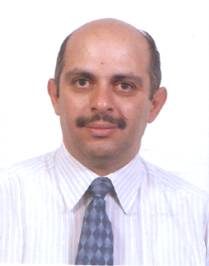 SummaryName: Prof. Dr. Hussain F. Al-HuwaiziQualifications: MSc and PhD in Conservative Dentistry/Endodontology.Appointments: 1- Professor in the Department of Conservative Dentistry, College of Dentistry, University of Baghdad.                       2- Assistant dean for scientific affairs, College of Dentistry, University of Baghdad (2004-2012).Professional Associations and Organizations Membership:1- Member in the Iraqi Dental Association (1988-till now).2- Certified Member in the European Society of Endodontology (2006-2014).3- Guest Member in the European Society of Endodontology (2014- till now)4- Member in the American Academy of Endodontics (2011-2014).5- National Liaison Officer of the Iraqi Dental Association to the FDI (International Dental Federation) 2006-till now. 6- Co-coordinator of the Iraqi Endodontic Society (2012-till now).7- National Liaison Officer of the Iraqi Dental Association to the APDF/APRO (Asian Pacific Dental Association) 2006-till now. 8- Vice editor in chief of the Journal of College of Dentistry, University of Baghdad, 2004-2014. 9- Consultant in the WHO for the team of modernization of Iraqi health sector 2011.10- Member in the scientific committee in the Journal of Iraqi Dental Association 2006- till now.11- Member in the editorial board of the Journal of Dental Tribune (Middle East and Africa edition) 2011.12- Member in the editorial board of the Journal of the American Dental Assocation (Arabic edition) 2007.13- Member in the editorial board of the Journal of Mustansirya Dental Journal.14- Member of the board of the Iraqi Dental Association 2005- till now.Scientific activities: 180Continuous education courses: 126Inside Iraq: 103 (lecturer in 61 courses) Outside Iraq: 13   Conferences: 64Inside Iraq: 40 (lecturer in 36 conferences)Outside Iraq: 24 (lecturer in 13 conferences)External papers' evaluation: 110 papersPublications: 37Supervision of postgraduate students: 26Diploma 6MSc       12PhD        8    Postgraduate Examination committees: 86 PhD     19MSc     67Rewards and Honours: 53 Curriculum VitaPrepared in November 2015Name: Professor Dr. Hussain Faisal Al-HuwaiziAge: 49 yearsGender: MaleDate of birth: 5/9/1966Place of birth: IraqNationality: IraqiReligion: MuslimHome address: Al-Harithiya, Baghdad, Iraq.Clinic address: Al-Kindi St., Al-Harithiya, Al-Karkh, Baghdad, Iraq.Mailing Address: Department of Conservative Dentistry, College of Dentistry-University of Baghdad, Bab Al-Moatham, Baghdad, Iraq.Mobile phone: +964 7901 460 020 (Baghdad, Iraq)E-mail: hussain @alhuwaizi.net; hussain_adp@yahoo.com.Marital state: Married, 4 childrenParents: Faisal H. Al-Huwaizi (M.Sc., ENT specialist and former Acting Dean for the College of Dentistry, University of Mustansiria, Baghdad), Khalida Naji (Teacher)Brothers: Raid F. Al-Huwaizi (M.Sc. Preventive Dentistry)Akram F. Al-Huwaizi (Ph.D. Preventive Dentistry, Professor in Orthodontics)Abbas F. Al-Huwaizi (Ph.D. Prosthodontist, Professor)Zeyad F. Al-Huwaizi (M.Sc. Oral and Maxiofacial Surgery)Language: Perfect English and Arabic.Education:1- Primary (1979): Maes primary school, Al-Aadamia, Baghdad, Iraq.2- Secondary (1983): Joseph Eastham High School, Manchester, UK (In 1983, O-Level=Grade A).3- Dental Graduation (30/6/1988): B.D.S., College of Dentistry/ University of Baghdad with an average of 77.02% (very good) ranked 9th  from 156 graduates.4- Master's Degree (2/3/1993): M.Sc. in Conservative Dentistry from College of Dentistry/ University of Baghdad with an average of 86.13%. Title: ‘An assessment of the use chlorhexidine as a cavity cleanser (in vitro study).’5- Philosophic Degree (13/3/2000): Ph.D. in Conservative Dentistry (Thesis in Endodontics), College of Dentistry/ University of Baghdad with an average of 88.25%.Title: ‘The use of acetic acid as a new intracanal medicament. A bacteriological, histopathological and clinical study.’Appointments:1- Member of the Junior staff of the Conservative Dentistry Department, College of Dentistry, University of Baghdad (1988-1990). 2- Student for Master degree in Conservative Dentistry in the Department of Conservative Dentistry, College of Dentistry, University of Baghdad (1990-1993).3- Assistant lecturer in the Department of Conservative Dentistry, College of Dentistry, University of Baghdad (1993-1996).4- Lecturer in the Department of Conservative Dentistry, College of Dentistry, University of Baghdad (1996-1999).5- Assistant professor in the Department of Conservative Dentistry, College of Dentistry, University of Baghdad (1999-2004)6- Professor n the Department of Conservative Dentistry, College of Dentistry, University of Baghdad (2004-till now)Occupied Positions:1- Assistant Chairman of the Department of Conservative Dentistry, College of Dentistry, University of Baghdad (April 2004- Oct 2004).2- Organizer of the higher studies’ affairs in department of conservative Dentistry, College of Dentistry, University of Baghdad 2001-2004.3- Co-ordinator of the department of conservative dentistry, college of dentistry, university of Baghdad March 2004-June 2004.3- Assistant Dean for higher studies and scientific affairs (6/10/2004-5/9/2012).4- Acting Dean of College of Dentistry, University of Baghdad, Dec. 2006.5- Acting Dean of College of Dentistry, University of Baghdad, May. 2007.6- Acting Dean of College of Dentistry, University of Baghdad, Nov. 2007.7- Assistant dean for administrative affairs, 25/7/2007- 1/9/2007.8- Assistant dean for students affairs 4/2012-9/2012.Professional Activities:1- Professor in Conservative Dentistry/Endodontics.2- Private practice in the Al-Huwaizi Dental Polyclinic (devoted to endodontics), Al-Kindi St., Baghdad, Iraq (1991-till now).Professional Associations and Organizations Membership:1- Member in the Iraqi Dental Association (1988-till now).2- Certified Member in the European Society of Endodontology (2006-2014).3- Guest Member in the European Society of Endodontology (2014- till now)4- National Liaison Officer of the Iraqi Dental Association to the FDI (International Dental Federation) 2006-till now. 5- National Liaison Officer of the Iraqi Dental Association to the APDF/APRO (Asian Pacific Dental Association) 2006-till now. 6- Representative of the Iraqi Dental Association to the annual congress of the FDI in China, 22/9/2006.7- Vice editor in chief of the Journal of College of Dentistry, University of Baghdad, 2004-2014. (37 issues)8- Member in the scientific committee in the Journal of Iraqi Dental Association 2006- till now.9- Member of the board of the Iraqi Dental Association 2005- till now.10- Consultant in the WHO for the team of modernization of Iraqi health sector 2011.11- Member in the editorial board of the journal of Dental Tribune (Middle East and Africa edition) 2011.12- Member in the editorial board of the Journal of the American Dental Association (Arabic edition) 2007.13- Co-coordinator of the Iraqi Endodontic Society (2012- till now).14- Member in the International association of Dental Research (IADR) 2011.15- Member in the American Academy of Endodontics (2011-2014).16- Member in the editorial board of the Journal of Mustansirya Dental Journal.17- Member in the consultant board of the Journal of Baghdad College of Dentistry (2014-till now).Academic Activities:I: For undergraduate Teaching:Senior lecturer for teaching Endodontics 2003-till now.Senior lecturer for teaching fixed prosthodontics from 2001-2002.Senior lecturer for teaching dental anatomy from 1996-2000.Member of senior staff for teaching clinical dental anatomy and conservative Dentistry from 1993-1996.Member of junior staff for teaching clinical dental anatomy and conservative Dentistry from 1988-1990.II: For postgraduate Teaching:1) Teaching endodontics for postgraduate students (theoretical and clinical), 2000-till now.2) Senior lecturer for teaching scientific English language for postgraduate students 2006-2014.3) External Teacher of Endodontics in College of Dentistry, University of Sulaimania 2003-2004. 4) External Teacher and supervisor of PhD student in Conservative Dentistry/Endodontology, in College of Dentistry, University of Hawler 2005-2013.5) External examiner for the comprehensive examination of PhD students (conservative Dentistry) in College of Dentistry, University of Hawler, 2006.6) External examiner for the comprehensive examination of PhD students (preventive Dentistry) in College of Dentistry, University of Hawler, 2006.7) External examiner for the comprehensive examination of PhD students (prosthodontic Dentistry) in College of Dentistry, University of Hawler, 2006.8) Supervisor of 26 higher studies students.Diploma-62001- Tariq Mansour (All ceramic restorations)           Beston Faraj (Thermafil Endodontic Obturation)2002- Muna Ramadan (Resin bonded fixed partial  dentures)           Ayad Mahmood (Rotary instrumentation systems)2004- Wafa Ahmed (Apex location)          Mayaf Rajab (Laser in Endodontics)MSc-122002- Firas Ibraheem2003- Amal Khadam2004- Samer Aun2005- Hawra Khalid2006- Ali Hasan2007-Yasmin Mutae2008-Nada Abdulmunaem, Thanae Ghani2009-Mohammad Ghaed2010-Zuha Ayad2011-Hasan Mohsin2015-Rafid JihadPhD- 82005- Dara Hama2008- Ibrahem Hamed2008- Maan Rasheed2010-Basim Abdulkareem, Deyar Khalid, Abdulkareem Ramadan.2014-Alaa Mehdi2015-Eman MohammadCommittee membership:ChairmanChairman of the committee for reconsideration of the undergraduate courses 2005.Chairman of the committee for planning for clinical PhD degree in all the departments of the College 2005.Chairman of the committee of the Ministry of Higher Education for evaluation for opening Diploma study in College of Dentistry, University of Mosul 2005.Chairman of the committee for evaluation of under and postgraduate students’ College fees, 2005- till now.General coordinator for the committee for evaluation of the undergraduate curriculums 2005.Chairman of the committee of the continuing education program, College of Dentistry, University of Baghdad 2004- till now.Chairman of the committee of importation, Department of conservative Dentistry, College of Dentistry, University of Baghdad 2004- till now.Chairman of the examining committee of the College of Dentistry, University of Baghdad from 2002-2003.Chairman of the college committee in the celebration of the University's week, April 2011.Chairman of the committee of academic guidance in the college, 136 in 1/6/2011.Chairman of the central scientific committee of the college, 133 in 30/3/2009.Chairman of the committee for the supervision of the scientific conference of the college, 142 in 14/4/2009.لجنة مقابلة الطلبة الخريجين الأوائل 3855 في 23/12/2008   اللجنة العلمية لمؤتمر الكلية 18 في 14/12/2009 , 541 في 6/12/2009لجنة مقابلة الطلبة المتقدمين اللدراسات العليا 2011-2012 لجنة التحضير لأحتياجات الكلية للأسبوع الثقافي .551 في 3/4/2011لجنة الخدمات المجتمعية والمؤتمرات, 3932 في 28/8/2011لجنة المنهج والمقررات التعلمية 3928 في 28/8/2011لجنة ورشة عمل لعام 2011 (د/60/332)لجنة تحقيقية د/70/3137 في 10/5/2012لجنة وضع أسئلة أختبار اللغة الأنكليزية الخاص للتقديم للدراسات العليا د/39/3563 في 6/5/2013Chairman of the committee for comprehensive exam. For PhD students. (D/39/9512 in 15/12/2014)Chairman for opening MSc study in college of dentistry/Univ. of Kufa (1327/5/5/2014)Chairman for English exam. For dentists applying for postgrad. Studies (D/39/4710 in 15/6/2014)Chairman for organizing website to the Journal of Baghdad college of dentistry (D 18/7840 in 19/9/2013)MemberMember in the committee for organizing the annual report of the College of Dentistry, University of Baghdad, 2006.  Member of the ministerial committee for evaluation of the College of Dentistry, University of Yarmook, Diyla, Iraq 2006. Member of the committee for evaluation future needs of the College for improving its scientific standards 2005. Member of the committee for evaluation and improvement for the Journal of College of Dentistry, University of Baghdad, 2004.  Member of the committee for improving the Higher studies in the College of Dentistry, University of Baghdad, 2004.  Member of the committee for evaluation of the syllabus for undergraduate studies 2003- till now.  Member of the editorial board of the College of Dentistry, University of Baghdad, 2003-2004.  Member of the examining committee of the College of Dentistry, University of Baghdad from 1994- 1996.9)    Member of the committee for evaluation of the courses and yearly education system in the college 2/2/2009.10) Member in the scientific committee of the scientific international conference for scientific researches, ministry of health, 12-15/12/2009.11) Member in the scientific committee in the IDA annual conference, Erbil, April 2011. 12) لجنة متاعبة مشاريع البحوث للصفوف المنتهية 150 في 6/6/201113) اللجنة الوزارية لاستحداث قسم طب الأسنان-جامعة الرافدين الجامعة 2399 في 24/6/200914) مجلس التطوير المهني لمركز تدريب وتطوير الملاكات في وزارة الصحة 5 في 2/6/200915)  اللجنة الاستشارية لمركز تدريب وتطوير الملاكات في وزارة الصحة5/7/0 في 28/8/200816) اللجنة الخصة بالمؤتمر العلمي الدولي للبحوث العلمية لمركز التدريب وتطوير الملاكات-وزارة الصحة 36088 في 20/12/200917) لجنة نظام الدراسة الفصلي السنوي 60 في 2/2/200918) لجنة الدراسة الخاصة بلمستلزمات الطبية في وزارة الصحة 3436/7/5 في 1/3/201119) لجنة قضايا الاستيراد 512 في 15/12/2009   20) لجنة الكشف على قسم طب الأسنان-كلية الدراسات الأنسانية في النجف 4799 في 31/10/2011 21) لجنة وزارية لكشف على كلية الرافدين الجامعة 1/23 في 13/11/201222) Member in the central scientific committee of the college of Baghdad (D/8/8322 in 9/11/201423) Member in the scientific committee of the conference of Institute of Laser in Univ. of Baghdad 6/10/2015.Postgraduate Examination committeesI- Chairman(i) PhD examining committees-41) Abdulallah Wajeeh, Endodontics (6/9/2006). Assessment of Salvadora Persica (Siwak) Aqueous Extract as an New Endodontic Irrigant in comparison to Sodium Hypochlorite (Bacteriological, Histopathological, and Immunological Studies)2) Manar Muthafar, Oral Pathology (9/9/2006). Evaluation of a new root canal obturating material made from Propolis (physical properties, immunological and bacteriological study)3) Bahar Jaffar, Endodontics (Erbil 16/5/2013). Preparation and characterization of nano calcium carbonate thermoplastic polyurethane root canal filling material.4) Sazan Sherdal, Operative (Erbil 27/6/2013). Modification of microhybrid composite rresin by addition of nanofillers (in vitro study).(ii) MSc examining committees-22Eman Rabia, Pedodontics (5/9/2006). A comparison of two non-vital bleaching methods on discolored teeth and their effect on microleakage of composite restorations in children (in vitro study)Safa’a Bakir, Operative (25/1/2007). Influence of cross sectional surface area and different bonding mechanisms on shear bond strength to dentine (in vitro study).Mohammad Akram, Endodontics (5/2/2007). The influence of different root canal medications on the tensile bond strength of composite resin to coronal dentin (in vitro study).Meaad Abdul-Razak Alani, Endodontics (6/2/2007). Shear bond strength of endodontic sealers to dentin and gutta percha (in vitro study).Muhammad Abdul Hafith (4/3/2007). Biocompatibility of Polyphosphonate glass ionomer cement in cavities of rat teeth (histopathological study).Ayad Mahmood, Endodontics (3/12/2008). A study to assess the effect of root canal fillings on the thickness of the sealer and its penetration in dentinal tubules.Mohammad Mahdi (Oral Medicine/Mustansyria) (4/8/2010)Bashdar, Endodontics (2/12/2010). Effect of canal dryness and flaring with the use of two irrigants on the accuracy of electric apex locators.Ali Hani, Endodontics (10/4/2010). Comparative study of efficiency of 3 intracanal irrigants of root canals.Vian Shamoon, Endodontics (26/12/2010). Clinical assessment of different treatment modalities of 3 perio-endo conditions.Bahaa Abdulrazaq, Endodontics (22/3/2009). The effect of tensile stress on painting the intracanal screw with an adhesive material and efficacy of fiber posts.Qabas Farouq, Endodontics (28/1/2010). Comparative study to evaluate the effect of different intracanal irrigants on sealing the root canal filling.Nasr Rifat, Fixed prosthodontics (Mustansirya 19/12/2012). Comparison of marginal adaptation internal fitness and microleakage of 3 CAD CAM all ceramic crowns materials.Montader Saudi, Endodontics Mustansirya (14/10/2012). Comparison of apical sealability of 3 obturation techniques, an in vitro study.Rafal Mohammad, Endodontics (Mustansirya 18/8/2013). Centering ability and canal transportation of Protaper, Mtwo, Wave One and Reciproc in simulated curved canals (a comparative study).Enas Etehad Jalil, Fixed prosthodontics (Mustansirya 30/10/2013). Marginal discrepancy of CoCr metal copings with 3 different fabrication techniques. Mustafa Nabeel, C&B Mustan. (30/9/2014). Marginal discrepancy and fracture of CAD-CAM ceramill sintron metal copings with different porcelain materials.18) Ahmed Kased, Endodontics Baghdad (19/4/2014). 19) Enas Hadi, C&B Baghdad (17/3/2014)20) Noor Aldeen Ali, Endodontics Baghdad (29/6/2014).21) Karwan Rasheed, Endodontics Erbil (4/2015). Evaluation of shear bond strength an microleakage of different ceramic veneer preparation. 22) Sura Abdulameer, Endodontics Baghdad (31/5/2015). Comparative evaluation of the centering ability and canal transportation in simulated S shaped canals instrumented with different nickel-titanium rotary systems.II- Member(i) PhD examining committees-151) Raad Nama, Operative (10/2004). Novel method for removal hybrid layer from acid etched dentin.2) Final examination in college of dentistry, Hawler Medical University, 2-8/10/20083) Rizgar Mahmood, Prosthetics-Erbil (Protocol)-19/4/2008. The effect of radiopaque materials on some properties of a flexible dentin base.4) Ibrahim Hamad, Prosthetics, supervisor (23/3/2009). The effect of adding polyvinylpyrrlidone polymer on some properties of heat cured acrylic polymer.Dara Hama Rasheed, Endodontics, supervisor (25/11/2009). Evaluation of propolis from Kurdistan region as a new resinous sealer in root canal obturation.Balsam Muhammad, Laser (Institute of laser) (27/1/2010). Ultrashort pulse laser ablation for dental material.Niaz Hama Gharib, Endodontics (Sulaimania)(17/2/2010). Assessment of 2 filling materials and sealers and 4 irrigants in lateral canals therapy by digital light microscopy, digital radiography and computer program application.8) Final examination in college of dentistry, Hawler Medical University, 28/10/2010.9) Yaroob Mohammad, Prosthetics (24/5/2011).10) Maan Rasheed Zakaria, Prosthetics, Supervisor (19/5/2011).  11) Final examination in Institute of Laser for postgraduate studies 30/10/2011.12) Abdulkareem Ramadan, Endodontics, Supervisor (Erbil 11/12/2013). Development and assessment of new root canal filling based on novel material: Polyphosphonate glass ionomer modified with biopolymer (Chitosan).13) Diyar Khalid, Endodontics, Supervisor (Erbil 12/12/2013). In vitro study and microcomputed tomography assessment of self adjusting file: A novel nickel titanium instrument.14) Tamara Sardar, Laser, Institute of Laser 22/5/2014.Temperature, permeability and surface morphology changes of radicular dentin induced by a novel dual wavelength (2780nm, 940 nm laser).  15) Baydaa Othman, Pediatric dentistry Mosul 5/2015.Effect of platelet rich plasma on revascularization and continued root development of infected immature teeth.(ii) MSc examining committees-45Bayda Muhammad, Operative (9/ 2004). Evaluation of surface treatment of cavities in amalgam filling.Waleed Ihsan, Endodontics (7/2004). A study to compare the effect periodontal injection and inferior dental injection during root canal treatment of mandibular premolars. Firas Ibrahem, Endodontics, Supervisor (6/2004). A clinical study to evaluate the efficiency of two different types of apex locators.Nada Abd Al Wahed, Pedodontics (9/2004). Evaluation of bleaching technique on microhardness and morphological appearance of enamel in children (in vitro study).Sahar Samir, Endodontics (7/2004). The effect of curing times and photoactivation methods on the wear rate of light activated composite resins (in vitro study)Muhammad Ibrahem, Pedodontics (7/2004). Assessment of microleakage of different tooth colored restorative materials in primary teeth (in vitro study)Amal Khadim, Dental radiology, 2nd supervisor (3/2004). A comparison of actual tooth to its digital image for working length determination of single straight rooted teeth in endodontic therapy. Basam Ivram, Operative (6/2004). An evaluation of temperature rise inside pulp chamber of the tooth during dentin channels preparation using two sizes of twist drills at variant speeds (a comparative in vitro study)Yahya Qasim, Oral Surgery (2/2005). Differentiation of pulpoperiapical lesions using Doppler ultrasound.Raad Saed, Endodontics (6/2005). A clinical comparison between maxillary and mandibular posterior teeth using local anaesthesia and normal saline by periodontal ligament injection (in vivo study)Maha Abdul Kareem, Pedodontics (7/2005). Evaluation of declining effect of some root obturating materials, irrigants and intracanal medicaments on endodontic bacterial isolates (in vitro study) Muhammad Muzban, Crown & Bridge (7/2005). Influence of different metal surface treatments on shear bond strength of commercially pure titanium and Ni-Cr alloy on resin bonded bridge (in vitro study).Kadum Ali, Operative (7/2005). The effect of four types of photo-activation devices on flexular strength of two types of composite restorative resins (in vitro study).Sabeha Mahdi, Operative (7/2005). The Influence of Different Photo –Activation Methods on the Shear Bond Strength of Composite to DentinEman Hekmat, Operative (8/2005). The effect of restorative materials and cavity preparation on the Young’s modulus of elasticity for premolars.Tarefa Abdul Kader, Pedodontics (26/11/2005). Evaluation of the efficiency of new modified Carisolv TM gel on removal of artificially induced caries-like lesion in primary teeth (in vitro study).Hawraa Khalid, Technical prosthodontics, 2nd supervisor (10/7/2006). Effect of amalgam bonding and pins on the shear bond strength of amalgam restorations.Samer Aun, Endodontics, Supervisor (24/1/2007). The adaptability of three different gutta percha obturation techniques: Thermafil, System B/Obtura and Lateral condensation (an in vitro study).Basam Karim, Operative (1/2/2007). Evaluation of the effect of different demineralizing agents on apical sealing of MTA and other retrograde filling materials (in vitro study).Ali Hasan, Endodontics (2007). The effect of delayed dowel space preparation on the apical sealof four obturation techniques (a comparative study)Ali Saad Hasan, Operative (20/12/2009). Evaluation of cola on microhardness and surface roughness of composite.Mervat Maamon, Endodontics (8/4/2009). A comparative study to evaluate microleakage of Protaper root canal filling hand and rotary.Nagham Abdulhadi, Operative (20/1/2010). Evaluation of 3 mouthwashes on the microhardness and color stability of 2 types of composite.Thanaa Ghani, Endodontics, Supervisor (18/1/2010). Evaluation of the use of different sizes of thermoplastisized root canal fillings to seal the apical area of the tooth.Alia Muhsin, Endodontics (20/4/2010). The effect of 3 rotary nickel titanium systems Protaper, Mtwo, K3 in curved canals.Saad Abdulbaki, Endodontics (1/2010). The adaptability of three different gutta percha obturation techniques: Thermafil, Soft Core Regular, Soft Core (Low heat), of two different sizes (comparative in vitro study).Sinan Abdulsatar, Endodontics (2011). Evaluation of different instrumentation and obturation techniques to root canals on its fracture strength.Yasmeen Hasan, Endodontics (supervisor 17/4/2011). Evaluation of push-out test for different root canal obturation systems.30) Rasha Issat, Operative (9/4/2011).31) Ahmed Sati Rafit, Operative (24/4/2011).32) Ayad Moaead Operative (Scientific evaluator) (9/3/2011).33) Didar Sadeq, Endodontics Sulaimania (279/2012). Push out bond strength and finite element analysis of teeth restored with different post materials using CAD CAM system.34) Tay Hatim, Endodontics (3/7/2012). A comparative study to evaluate the efficiency of irrigation of oval shaped root canals (in vitro study).35) Nada Abdulmonaem, Endodontics Supervisor (3/7/2012).An evaluation of the use of different techniques of the thermoplasticized obturators on coronal seal.36) Zainab Shaker, Operative (23/6/2013). 37) Hussain Ali Hussain, Endodontics (5/6/2013). Evaluation of the effect of root canal preparation size and flaring on the depth of irrigant penetration (an in vitro study)38) Mohammad Chead, Endodontics Supervisor (19/5/2013).Evaluation of antibacterial action of photosensitizer solution activated by diode lamp and three intracanal medicaments (in vitro study)39) Zuha Ayad, Endodontics Supervisor (30/1/2014)Evaluation of the cleaning efficiency of the isthmus using different rotary instrumentation techniques (in vitro study)40) Ali Hussain Malik Endodontics (Scientific evaluator) 201441) Hussain Mohammad Wajeeh (Linguistic evaluator) 201442) Hasan Muhsi, Endodontic Supervisor (26/2/2015)Evaluation of three obturation techniques in filling the isthmus area 43) Zaid Abdulmehdi C&B (Scientific evaluator) (1/6/2015)44) Noor Hayder Endodontics (Scientific evaluator) 17/3/201545) Abeer Ali Endodontics(Mustansirya) (30/9/2015)Push out bond strength aand apical microleakage of MTA plus, Biodentin and Bioceramic apical third filling(an in vitro study).Scientific evaluation of thesesMSc thesis from the ministry 26S/1015 in 16/2/2000Two papers from the college 78 in 25/9/2000.MSc thesis from the ministry 26S/6516 in 15/9/2002.MSc thesis from the ministry 26S/969 in 9/2/200.One paper from mosul college 15S/41 in 18/3/2003.One paper from college of Damascus, Syria 1/10/2004.Four papers from the college 82S in 21/11/2005.One paper from the Foundation of Technical Education 1756 in 19/10/2005.One paper from college of Mustansiriya 23 in 4/7/2005.MSc thesis for Aref Al kubaisi 6-2005.MSc thesis for Aseel Abdul Ahad 7-2005.MSc thesis for Mamdooh Sameer 12-2006.Two papers, from college of dentistry, univ. of Baghdad, 12/11/2007.Two papers from mosul college 15S/237 in 11/9/2007Two papers from mosul college 15S/43 in 27/1/2008Two paper from college of Mustansiriya 50 in 26/10/2008Two paper from college of Mustansiriya 45 in 26/5/2008One paper from college of Mustansiriya 43 in 21/4/2008One paper from Foundation of Technical Education 722 in 29/6/2009Two paper from college of Mustansiriya 62 14/12/2009Two papers from college of dentistry, univ. of Mustansiriya, 14/6/2009.Three papers from college of dentistry, univ. of Mustansiriya, 30/3/2009.Two papers from college of dentistry, univ. of Sulaimania, 15/11/2009. One paper from J. Clinical Technology 29/6/2009.Two papers from college of dentistry, univ. of Anbar, 7/2010.Two papers from college of dentistry, univ. of Hawler, 10/2010.One paper from college of dentistry, univ. of Mustansiriya, 31/3/2010; no.69.External examiner, PhD students in Erbil 1371 in 17/10/2010.One paper from college of dentistry, univ. of Mustansiriya, 18/4/2011; no. 87.One paper from college of dentistry, univ. of Mustansiriya, 18/4/2011; no. 90.One paper from college of Mustansiriya 98 20/7/2011Two papers from mosul college 480 in 9/10/2011One paper from college of dentistry, Kerbala 13/12/2012 (2854)Five papers from college of dentistry, Mosul 6/12/2012 (15s/263)One paper from college of Rafidian, 10/12/2012 (1299)Three papers from college of dentistry, Baghdad تعضيدOne paper from college of dentistry, Mustansirya 26/9/2012Three papers from college of dentistry, Baghdad 10/6/2013 تعضيدOne paper from journal of college of dentistry, Baghdad 131/2013.One paper from the Clinical Institute.Five papers from college of dentistry, Mustansirya promotion 1/12/2013 One paper from Laser institute for postgrad. Studies, 284 in 18/3/2012Two papers from Baghdad college 2015.Four papers from Baghdad college 2015 تعضيدOne paper from Baghdad college 2015 Two papers from ID Journal 2015Three papers from Coll. Of Dent. Tikrit 3S/282 on 6/5/2014Five papers from coll. Of dent. Mosul 15S/94 on 7/4/2014One paper from coll. Of dent. Bagh. 52/ 27/1/2014One paper from coll. Of dent. Bagh. 50/  27/1/2014One paper from coll. Of J of dent. Bagh 214Five papers from coll. Of dent. Hawler 5/  8/1/2014Three papers from coll. Of dent. Hawler 12/  29/6/2014One paper from coll. Of Bagh. 52/  23/6/2014One paper from IDJ (Effect of finish on discoloration of composite resin) 2015.One paper from IDJ (Evaluation of MB2 in maxillary 1st molars using different evaluation methods) 2015.One PhD thesis from Spain (Brought from the Ministry of Higher Education) 2015.One paper from coll. Of dent. Baghdad (Repair of root canal perforation by different methods) 2015.One paper from coll. Of dent. Baghdad (The effect of curvature angle and rotational speed on the cyclic fatigue of 3 types of rotary instruments) 2015.One paper from coll. Of dent. Baghdad (A comparative study to evaluate the effect of NaOCl temperature on cyclic fatigue resistance of 3 types of rotary instruments) 2015. One paper from coll. Of dent. Baghdad (The effect of smear layer on push out bond strength to dentin of Bioceramic sealer) 2015.One paper from Journal of coll. Of dent. Baghdad (Assessment of microleakage of GIC reinforced by different amount of Hydroxyapatite) 2015.One paper from Journal of coll. Of dent. Baghdad (The antibacterial effect of herbal alternative green tea and Salvadora Persica extract on E. faecalis 2015.One paper from coll. Of dent. Baghdad 1/3/2015 (Assessment of shear bond strength of polycarboxylate cement reinforced by different amounts of hydroxyapatite)Rewards and Honours1) From the dean of the college of Dentistry for presenting a lecture ‘Porcelain Laminates’ in the Journal Club in 17/2/1990; no. 678.2) From the University due to high results of examination in competition with the other dental colleges in Iraq – 29/12/1998; no. 19923.3) From the Ministry of Higher education – 15/11/19994) From the Presidential Bureau for the outstanding examination results of the College- 15/11/1999; no. 37720.5) From the University- 23/1/2000; no. 201.6) From the dean about heading the College’s Examining committee – 28/9/2003; no.2013.7) From the dean due to presenting and organizing an endodontic continuous education courses- 28/9/2004; 2244.8) Annual conference of the College- 29/12/2004; no. 3143.9) From the Iraqi Dental Assoc. – 30/9/2004; no. 26134. 10) From the Iraqi Dental Assoc. – 4/10/2004. 11) From the Dean of the College at the end of the academic year 2004-2005- 17/5/2005; no. 1025.12) From the dean for organizing and lecturing in the Endodontic continuing education course – 8/1/2005; no. 6.13) From the dean for organizing and lecturing in the Endodontic continuing education course – 27/4/2005; no. 849.14) From the Dean of the College for the work of the journal 2005 (+100000 dinars).15) From the Dean of the College at the end of the submission of the higher studies students- 25/10/2005; no. 2550.16) From the University due to the good work of the submission of the higher studies students 25/10/2005; no. 18989.17) From the dean for conducting the 17th annual conference of the College of Dentistry 2005.18) Ministry of Health for lecturing in continuous education course in Ministry of Health 5/5/200519) From the University, 15/3/2005; no. 3988.20) From the Iraqi dental association for conducting the first clinical advanced endodontic course 2006.21) From the Iraqi dental association, 11/4/2006; no. 2502.22) From the Ministry, 18/1/2006; no. 79.23) From the University, 28/10/2007; no. 24776.24) From the College, 30/12/2007; no. 278.25) From the University because of membership in JADA, 13/4/2008; no. 7411.26) From the University, 6/4/2008; no. 1250.27)  From the Iraqi dental association, 27/1/2008; no. 58/2502.28) From the association 2502 in 27/1/200829) From the University 163 in 3/1/200830) From the University 6057 in 31/12/200831) From Najaf Dental Association, 27/1/2008; no. 59.32) From the College, 27/7/2008; no. 274.33) From the College, 20/7/2008; no. 259.34) From the College, 17/11/2008; no. 3372.35) From the University, 30/12/2008; no. 4180.36) From the College, 22/12/2009; no. 589.37) From the Iraqi dental association, 15/1/2009; no. 2676.38) Most well known professor in the college internationally-2010.39) From the College, 5/9/2010; no. 421.40) From the Ministry of Health, 18/2/2010; no. 7/5.41) From the college, 22/12/2010; no. 4705.42) From the University 34810 in 10/11/201043) From the college 4867 in 10/10/201044) From the University 3409 in 29/9/201145) From the college,5/5/2011; no. 506.46) From the college, 5/5/2011; no. 743.47) From the college, 15/5/2012, no. 71/3251.48) From the college, 12/4/2012, no. 71/2457.49) From the ministry, 12/10/2012, no. 10395 ب ت ع50) From the university, 16/10/2012, no. 35020.51) From the Association, 12/12/2013, no. 1613.52) From the ministry, 28/3/2013, no. م و 5/51353) From the Dean D/71/4644 in 11/6/2014Scientific activitiesA- Continuous educationInside Iraq-103 (61 lecturer)1- Participant in a 12 day course on advancing teaching methods in the University of Baghdad (8–20/1/1994).2- Attendant in the 2nd Iraqi orthodontic society meeting in 25/11/1997.3- Attendant in the 3rd Iraqi orthodontic society meeting in 23/11/1998.4- Lecturer in the College continuing education endodontic program, 18/9/2004.Why should we change to rotary instrumentation. 5- Lecturer in the Iraqi Dental Assoc. continuing education program in Conservative Dentistry (endodontics), 23/9/2004.The Thermoplasticized gutta-percha Techniques.6- Lecturer in the endodontic CME course, the college 4/3/2004.7- Lecturer in the Continuing education endodontic program, 27/2/2005.Rotary versus hand instrumentation. Thermafil obturation technique.Laser in dentistry.8- Lecturer in the Ministry o[\Evaluation of the effect of root canal preparation size and flaring on the depth of irrigant penetration (an in vitro study)f Health continuing education program, 23/4/2005.Laser in Dentistry.9- Lecturer in the Continuing education program of the Iraqi Dental Association in Magrib dental center, Baghdad, 24/11/2005.Rotary instrumentation-GT Profile system. 10- Lecturer in the Continuing education program of the Iraqi Dental Association in Al Noor dental center, Baghdad, 29/12/2005.Rotary instrumentation-K3 system.11- Lecturer in the Continuing education program of the Iraqi Dental Association in Al Kadhimiya dental center, Baghdad, 21/3/2006.Protaper and thermafil system.12- Lecturer in the Continuing education program of the Iraqi Dental Association in Al Karama dental center, Baghdad, 27/3/2006.Protaper and thermafil system13- Lecturer in the Continuing education program of the Iraqi Dental Association in Sheikh Umar dental center, Baghdad, 30/5/2006.Protaper and thermafil systemIntracanal medication14- Lecturer in the Continuing education program of the Iraqi Dental Association in Al Najaf specialized dental center, Baghdad, 2/6/2006.Protaper and thermafil system15- Lecturer and conductor in the advanced clinical Protaper and thermafil systems in the Iraqi Dental Association, Baghdad, 6/2006 (6 attendants).16- Lecturer and conductor in the advanced clinical Protaper and thermafil systems in the Iraqi Dental Association, Najaf, 16-17/11/2006 (19 attendants).17- Lecturer and conductor in the advanced clinical Protaper and thermafil systems in the Iraqi Dental Association, Baghdad, 19-20/11/2006 (5 attendants).18- Lecturer in the endodontic CME course, the college 22/4/2006.19- Attendance in the dental implantology course by the B&B dental company (Italy) in Dohuk, Iraq 8/2/2006.20- Lecturer in the endodontic CME course, Al-Karama 7/8/2006.21- Lecturer in the endodontic CME course, Najaf 16/11/2006.22- Lecturer in the endodontic CME course, Association 19/11/2006.23- Lecturer in the endodontic CME course, Al-Magrib 9/7/2006.24- Lecturer in the endodontic CME course, Babel 24/12/2006.25- Lecturer in the endodontic CME course, Al-Elwea Baghdad 11/2007.26- Lecturer in the endodontic CME course, Al-Magrib 8/12/2007.27- Lecturer in the endodontic CME course, Erbil dental college 5/7/2007.28- Attendance in the periodontic CME course in the college 31/12/2007.29- Attendance in the orthodontic CME course in the college 17/12/2007.30- Lecturer in the endodontic CME course, Kerbala 20/3/2008.31- Attendance in the orthodontic CME course in the college 4/1/2008.32- Attendance in the continuous education course in implantology, Dohuk, 8/2008.33- Lecturer in continuous education course in endodontics, Najaf dental association, 4/5/2008.34- Lecturer in the endodontic CME course, association 30/4/2009.35- Attendance in the orthodontic CME course in the college 4/1/2009.36- Lecturer in endodontics continuous education course in orthodontics, coll. of dentistry, univ. of Baghdad 5/4/2009.37- Lecturer in endodontics continuous education course, coll. of dentistry, univ. of Baghdad 14-15/5/2009.38- Visit to Crieghton Dental College, Omaha, Nebraska, 21-29/6/2010.39- Attendance in continuous education course in endodntics, coll. of dentistry, univ. of Baghdad 20/4/2010.40- Lecturer in endodontics continuous education course, Maamon Dental Center, Ministry of Health, 12/2009.41- Lecturer in endodontics continuous education course, Maamon Dental Center, Ministry of Health, 2/2010.42- Lecturer in endodontics continuous education course, Maamon Dental Center, Ministry of Health, 3/2010.43- Lecturer in endodontics continuous education course, Maamon Dental Center, Ministry of Health, 5/2010.44- Lecturer in endodontics continuous education course, Karkh Dental Center, Ministry of Health, 6/2010.45- Lecturer in endodontics continuous education course, Iraqi Dental Association, 11/11/2010.46- Lecturer in the endodontic CME course, college 21/12/2011.47- Attendance in the periodontic CME course in the college 14/11/2011.48- Attendance in the prosthodontic CME course in the college 10/10/2011.49- Attendance in the preventive dentistry CME course in the college 30/11/2011.50- Attendance in the orthodontic CME course in the college 2/4/2011.51- Lecturer in endodontics continuous education course, Iraqi Dental Association, 16/12/2011.52- Lecturer in endodontics continuous education course, Iraqi Dental Association, 9/9/2011.53- Lecturer in conservative dentistry continuous education course, the college 4/5/2011.54-Attendance in oral diagnosis CME course in the college, 29/11/2011.55-Attendance in oral diagnosis CME course in the college, 15/11/2011.56-Lecturer in endodontic CME course, college 14/12/2011.57-Attendance in pedo-preventive dentistry CME course in the college, 6/3/2012. 58-Attendance in periodontic CME course in the college, 5/3/2011.59-Lecturer in endodontic CME course, Iraqi endodontic society, 27/1/2012 (33 attendance).60-Lecturer in endodontic CME course, Iraqi endodontic society, 23/12/2011 (43 attendance).61-Lecturer in endodontic CME course, Iraqi endodontic society, 20/4/2012 (20 attendance).62-Lecturer in endodontic CME course, Iraqi dental association-Najaf, 24/2/2012 (16 attendance).63-Lecturer in endodontic CME course, Iraqi endodontic society, 5/10/2012 (40 attendance).64-Attendance in 3rd scientific session of college of dentistry, university of Mustansirya, 5/10/2012.65-Lecturer in conservative dentistry CME course, college 14/11/201266-Attendance in pedodontic CME course in the college, 11/11/2012.67-Attendance in orthodontics CME course in the college, 4/11/2012.68-Attendance in oral diagnosis CME course in the college, 4/12/2012.69-Attendance in periodontic CME course in the college, 4/3/2013.70-Attendance in oral diagnosis CME course in the college, 3/4/2013.71-Lecturer in conservative dentistry CME course, college (Wave One hands on course), 23/4/2013.72-Attendance in oral diagnosis CME course in the college, 17/4/2013.73-Attendance in oral diagnosis CME course in the college, 6/11/2013.74- Attendance in Wave One CME course, Mustansirya dental college, 24/2/2013.75-Lecturer in Protaper Next system CME course, Iraqi dental association, 22/11/2013.76-Attendance in basic sciences department CME course in the college, 17/11/2013.77-Attendance in periodontics CME course in the college, 10/11/2013.78- Attendance in oral diagnosis CME course in college 17/12/20379- Attendance in basic sciences CME course in college 15/12/201380- Attendance in orthodontic CME course in college 27/11/2013.81- Lecturer in IDA 22/11/201382- Lecturer in IDA 14/12/201483- Lecturer in CME course in IDA 26/11/201484- Attendance in oral diagnosis CME course in college 26/3/201485- Attendance in basic sciences CME course in college 6/3/201486- Attendance in basic sciences CME course in college 15/4/201487- Attendance in basic sciences CME course in college 21/10/201488- Attendance in orthodontic CME course in college 9/4/201489- Lecturer in conservative dentistry CME course in college 26/11/201490- Attendance in orthodontic CME course in college 18/11/201491- Attendance in basic sciences CME course in college 16/12/201492- Attendance in pedo-preventive dentistry CME course in college 18/3/201493- Lecturer in conservative dentistry CME course in college 20/3/201594- Lecturer in conservative dentistry CME course in college 14/4/201595- Lecturer in CME course 23/1/2015. 96- Lecturer in CME course March 201597- Lecturer in CME course 12/5/201598- Lecturer in CME course 9/1/201599- Lecturer in IDA+ workshop (Wave One system) 21/1/2015100- Lecturer in Najaf conference and workshop (Protaper Next) 6/3/2015101- Lecturer in Baghdad conference and workshop (Protaper Next) 22/5/2015102- Lecturer in Kerbala conference and workshop (Protaper Next+Proglider) 12/6/2015103- Attendance in pedo-preventive dentistry CME course in college 2/3/2105Outside Iraq-131) Attendant in the training course in Dental Implants (Duravit System), 3 days- total 30 hrs. by Prof. Banzi Claudio (Italian) in 5/2/2006 in Lebanon.2) Participant hands-on advanced endodontic course organized by Prof. Machtou and Prof. Cantatore, Italy, (Protaper system) 9/11/2006 in the 3rd Conseuro congress of the European society of conservative Dentistry.3) Attendant in the advanced endodontic course –Modern Endodontics, How should we be thinking- organized by Prof. Abbott/Australia (President of the World Endodontic Federation) in the annual Jordanian dental congress in 9/5/2006.4) Attendant in the hands-on advanced endodontic course organized by Prof. Gutmann / USA, in the annual FDI congress,  Shenzhen, China 19/9/2006.5) 1st Pan Arab Endodontic Conference 3-6/11/2009. Prof. Machtou-Management of curved canals.6) The exclusive CE program for Iraqi dentists-Implant AEEDC Dubai 4-5/3/2008.7) The workshop of the WHO- Jan 2011.8) The workshop of the WHO (lecturer)- May 2011.9) The Wave–One Hands-On course in the 2nd Arab Endodontic conference 14/1/2012, UAE. 10) Participation in Dentsply Maillefer certified train the trainer course Nov. 2014 Switzerland.11) Participation in componeer direct composite veneering system 11/10/2014 Switzerland12) Participation in FKG endo. Products course Oct. 2014 Switzerland13) Participation in course of Coltene company Oct. 2014 SwitzerlandB- ConferencesInside Iraq-40 (36 lecturer)1- Lecturer in the Annual 17th conference of the Iraqi Dental Association, 1995.Amalgam bonding2- Lecturer in the Annual 18th conference of the Iraqi Dental Association, 28/11/1996.Direct, semi direct and indirect composite veneers.3- Lecturer in the Annual 6th conference of the College of Dentistry, University of Baghdad, 7/10/1996.Intracanal medication.4- Lecturer in the Annual 19th conference of the Iraqi Dental Association, 25/11/1997.Etched cast restorations.5- Lecturer in the Annual 20th conference of the Iraqi Dental Association, 24/11/1998.Apex Location.6- Lecturer in the Annual conference for the Higher Studies, Coll. of Dentistry, Univ. of Baghdad, 16/12/1998.Methods of decreasing contraction gaps in composite class II restorations7- Lecturer in the Annual 21th conference of the Iraqi Dental Association, 1999.Clinical evaluation of different intracanal medicaments.8- Lecturer in the Annual 22th conference of the Iraqi Dental Association, 21/11/2000.9- Lecturer in the Annual 10th conference of the College of Dentistry, University of Baghdad, 12/4/2000.Rotary versus hand instrumentation.10- Lecturer in the Annual 3rd conference of the dental schools in Iraq, 6/5/2001.Marginal adaptation of compomer and composite restorative materials.11- Lecturer in the Annual conference of the Middle Euphrates region, 26/12/2001.Which intracanal medicament should we use?12- Lecturer in the Annual conference of the Iraqi Dental Association, 22/10/2002.13- Lecturer in the Annual 5th national conference of dental schools and 13th congress of College of Dentistry, University of Baghdad, 10/3/2003. Stress concentration in different preparations for porcelain laminates. 14- Lecturer in the Annual conference of Kurdistan, Arbil, 2004.The GT-Profile system.15- Lecturer in the Annual conference of the College of Dentistry, University of Baghdad, 22/12/2004.Intracanal medication.16- Lecturer in the Annual conference of the Iraqi Dental Association, May, 2004.Rotary instrumentation.17- Lecturer in the Annual 4th conference of Iraqi Dental Association in Mosul in 12/7/2004.When should we use intracanal medication.18- Chairman of the scientific committee for the Annual conference of the coll. of Dentistry, Univ. of Baghdad, Dec, 2004.19- Lecturer in the Annual 25th conference of the Iraqi Dental Association. In Arbil, 26/3/2005.Laser in endodontics20- Lecturer in the Annual 25th conference of the Iraqi Dental Association. In Sulaimania, 28/3/2005.Laser in endodontics21- Lecturer in the Annual 17th conference of the College of Dentistry, University of Baghdad, 28/12/2005.New obturation techniques22- Chairman of the scientific committee for the Annual conference of the College of Dentistry, Univ. of Baghdad, 28/12/2005.23- Lecturer, 1st conference of the Najaf Dental Association, 23/12/2007.    New trends in intracanal medication. 24- Lecturer, 18th scientific conference of the college of dentistry, univ. of Baghdad, 13-14/12/2009.     The use of apex locators in perfecting endodntics.25- Higher studies conference of the college of dentistry, univ. of Baghdad 4/2009.26- Attendance in the 1st conference of college of dentistry, univ. of Mustansirya, 5/2009. 27- Lecturer in IDA Annual Iraqi Dental Reunion conference, Iraq April 2011.28- Lecturer in 2nd conference of college of dentistry, univ. of mustansiryia, May 2011.  Simplifying root canal obturation by E&Q Master thermoplasticized gutta percha system.29- Lecturer in the 1st Najaf Dental Association conference 24/1/2008.30- Lecturer in the 2nd Najaf Dental Association conference 31/5/2009.31-Lecturer in 2nd IDA AnnualDental Reunion conference, Iraq, 30/3/2012.32-Lecturer in the 1st conference of Dental Colleges of Iraq, 24/4/2012.33-Chairman of a scientific session in the 1st conference of laser and advanced engineering, 7/3/2012.34-Lecturer in the 1st conference of the Iraqi Endodontic Society, Iraq, 30/3/2012.35-Lecturer in 1st Baghdad international conference in cosmetic and implant dentistry, 7/12/2012 (Cosmetic veneers)36-Lecturer in 2nd scientific conference of Al-Yarmook college, 26/3/2013.37-Lecturer in Najaf dental conference 24/2/2012.38-Lecturer in 2nd scientific national conference for Iraqi Dental Colleges, 10/4/2013.39- Attendance in the medical city conference 17/12/2014.40- Lecturer in 3rd conference of Laser Institute-Baghdad university 6/10/2015.Outside Iraq-24 (13 lecturer)1) Lecturer in the Jordanian Dental Congress, 2001.The demineralizing effect of acetic acid and other intracanal medicaments.2) Lecturer in the annual conference of 15th Syrian society for research and preventive Dentistry by 3 lectures, 15/11/2005. Protaper system.Intracanal medication.Laser in endodonticsNew Technologies in endodontics 3) Lecturer in the Conseuro congress of the European society of conservative Dentistry and advanced endodontic course organized by Prof. Machtou and Prof. Cantatore, Italy, 2/2006.A finite element analysis of the effect of different margin designs and loading positions on stress concentration in porcelain veneers.4) Lecturer in the annual Jordanian dental congress and attendant in the advanced endodontic course organized by Prof. Abbott/Australia (President of world endodontic federation) 9/5/2006.Clinical evaluation of the efficiency of two different types of apex locators.5) Attendant in the annual FDI congress and delegate of the Iraqi Dental Association, Shenzhen, China 19/9/2006.6) Attendance in the 3rd Arab German Dental Implantology Conference, UAE, 4/2007.7) Lecturer in the 13th congress of the European Society of Endodontology, Turkey, 6/9/2007.The adaptability of three different gutta percha obturation techniques:Thermafil, System B/Obtura and Lateral condensation (in vitro study).8) Attendance in the annual FDI congress, UAE, 24/10/2007.9) Attendance in the annual AEEDC congress, UAE, 10/3/2008.10) Attendance in the annual AEEDC congress, UAE, 10/3/2009.11) Attendance in the 1st Pan Arab Endo. Conference, Jordan 3-6/2009.12) Lecturer in the World Federation of Endodontology Conference, Greece, 3-6/10/2010.13) Attendance in the annual AEEDC congress, UAE, 1-3/2/2011.14) Lecturer in the European Society of Endodontology in Italy 15-17/9/2011.15) Lecturer in the 2nd Arab Endodontic conference 14/1/2012, UAE. 16) Attendance in Annual conference of college of dentistry, university of Amman, Jordan 5/2012.17) Lecturer in the 9th World Endodontic Congress, Japan, 23/5/2013.18) Attendance in the AEEDC conference, UAE, 5/2/2013.19) Attendance in the 101th FDI conference in Turkey, 28/8/2013.20) Lecturer in the 3rd Pan Arab Endodontic conference, Lebanon 28/11/2013.21) Lecturer in the European society of endodontology conference in Portugal 12/9/2013.22) Attendance in AEEDC/UAE conference 17/2/2015.23) Lecturer in the European society of endodontology in Spain 17/9/2015.24) Lecturer in the Pan Arab Endodontic conference in Tunisia 29/10/2015.PublicationsCongenitally missing third molars in Iraqi orthodontic patients. Iraqi Dent J; 20: 39-40, 1997.Assessment of the use of chlorhexidine as a cavity cleanser. In vitro study (M.Sc study), J Coll Dent; 2: 105-13, 1998.Incidence of the presence of the cusp of Carabelli in the maxillary permanent molars from an Iraqi sample. Iraqi Dent J; 22: 85-90, 1998.Assessment of the marginal adaptation of compomer and composite restorative materials. J Coll Dent; 4: 169-75, 1999.Fifth generation dentin bonding agent: An improvement in eliminating microleakage. J Coll Dent; 5: 83-9, 1999.A one-year evaluation of microleakage of different cavity varnishes. J Coll Dent; 6: 84-87, 2000.The effect of trituration time on the compressive strength of an Iraqi amalgam. J Coll Dent; 6: 104-107, 2000.Assessment of the longitudinal incremental composite placement technique in class II restorations. J Coll Dent; 6: 108-111, 2000.Enamel cracks and malocclusion. J Coll Dent 2001; 10: 126-131.             The use of acetic acid as a new intracanal medicament: A bacteriological, histopathological and clinical study (Ph.D study).Evaluation of the antibacterial action of acetic acid and other intracanal medicaments. Jordan Dent J 2001; 16 (1) 12 114-22.Bacteriological assessment of different root canal irrigants. J Coll Dent 2002; 12; 102-5.The demineralizing effect of acetic acid and other intracanal medicaments. Jordan Dent J 2001; 16 (1) 12, 108-113.Clinical evaluation of the antibacterial action of different intracanal medicaments. J Coll Dent 2002: 13;66-71.The degree of irrigant entrance to the root canal by the use of different instrumentation techniques. J Coll Dent, 2004; 16: 1.The cytotoxic effect of different intracanal medicaments. J Coll Dent 2005; 17; 1-.A finite element analysis of the effect of different margin designs and loading positions on stress concentration in porcelain veneers. J Coll Dent 2005; 17; 2 -..18) The prolonged demineralizing effect of acetic acid in root canal irrigation. (to be published in the J Baghdad College of Dentistry)19) The mandibular second premolar: morphology and variations from an Iraqi sample (accepted for publication in Iraqi Dent J).20) Coronal fractures in endodontically treated teeth (accepted for publication in Iraqi Dent J).21) Evaluation of presence of voids in two different gutta perch a obturation techniques: Thermafil, Soft Core (Low Heat) (an ill vitro study). J Coll Dent 2009-21-2.22) The effect of the PVP addition on surface hardness and impact strength properties of heat cured resin denture base material. J Coll Dent 2009; 21:3.23) The effect of the PVP addition on biological properties of heat cured resin denture base material. J Coll Dent 2009; 21:2.24) Evaluation of the shear bond strength of alloybond amalgam adhesive with and without using of different retentive means. J Coll Dent 2007;19:1.25) The adaptability of three different gutta percha obturation techniques: Thermafil, System B/Obtura and Lateral condensation (an in vitro study) J Coll Dent 2010; 22:3.26) The adaptability of three different gutta percha obturation techniques: Thermafil, System-B/Obtura, lateral condensation. J Coll Dent 2010-22-3Push out bond strength of different obturation systems. J Coll Dent 2011-23-3.A comparison between arbitrary and kinematic mandibular hinge axis location in full mouth rehabilitation patients (An in vivo study). J Coll Dent 2011-23-4.Clinical evaluation of the antibacterial action of different root canal medicaments. J Coll Dent 2011-23-5.A comparison between the arbitrary and kinematic intercondylar distances of full mouth rehabilitation patients (in vitro study) J Coll Dent 2012-24-sp. Issue.An evaluation of the use of different techniques of the thermoplasticized obturators on coronal seal. J Coll Dent 2012-24(2) 18-20.Evaluation of the effect of root canal preparation size and flaring on the depth of irrigant penetration (an in vitro study) J Coll Dent 2013-25(2) 31-35.Evaluation of Propolis from Kurdistan region as a new resinous sealer in root canal obturation-Part I biocompatibility study. J Coll Dent 2013; 25-3 (8-13).Evaluation of antibacterial action of photosensitizer solution activated by diode lamp and three intracanal medicaments (in vitro study). J Coll Dent 2013; 25-3 (43-48). Micro CT analysis of amount of dentin removal created by SAF vs. ProTaper systems. J Coll Dent 2014; 26 (3).Evaluation of the cleaning efficiency of the isthmus using different rotary instrumentation techniques (in vitro study). J Coll Dent 2015; 27(2).Standardized protocol for endodontic treatment (Iraqi Endodontic Society). IDJ 2015; 37.